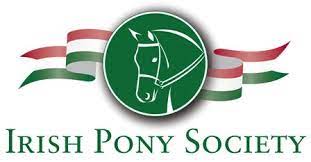 IRISH PONY SOCIETY AFFILIATED SHOWS JUDGES CHECK LISTName of Judge  _______________________________________________________Name and Date of Show  _______________________________________________Classes judged (IPS only)  _____________________________________________	

Check List 								(Please tick )		The ring was safe and free from dangerous obstacles	            Yes_____     No_____The entrance and exit to the ring were closed 			Yes_____     No_____when the classes were in progress(If applicable)The Course for the Lead Rein of Hunter Type			Yes_____     No_____was built within the rulesDid the show have a Health and Safety Officer at Show?		Yes_____     No_____APPLICABLE TO WHP CLASSES ONLYThe positions of the fences were safe					Yes_____     No_____The height of fences were within the rules				Yes_____     No_____Take off and landing areas were safe					Yes_____     No_____Conditions of fences were adequate					Yes_____     No_____I have checked the above and I am satisfied that all reasonable precautions have been taken to allow the IPS classes to proceed in safety.Any further observations:-___________________________________________________________________________Any incidents to report which occurred at the show:-___________________________________________________________________________Any Action Taken:-___________________________________________________________________________Signed:-______________________________________Date:-_________________________Coursebuilder ___________________________________________ Date :________________PLEASE RETURN COMPLETED FORM TO THE IPS OFFICE WITHIN 14 DAYS OF  SHOW